On the 20th of April YSA members attended DP World terminal tour 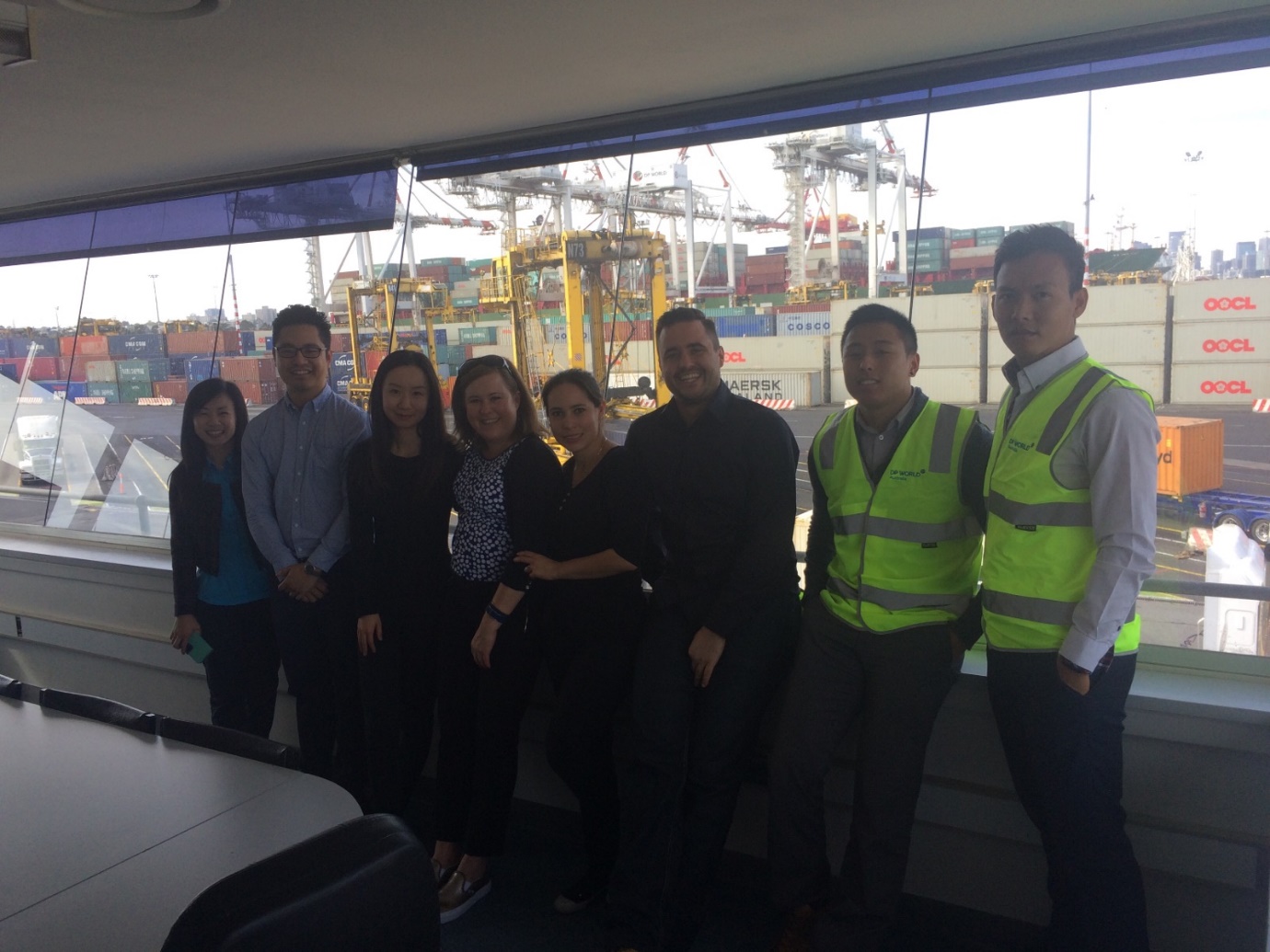 